Circuit voitureCréation du lutin voiture.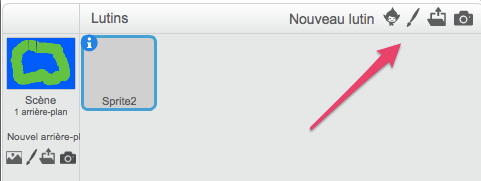 Crée un nouveau lutin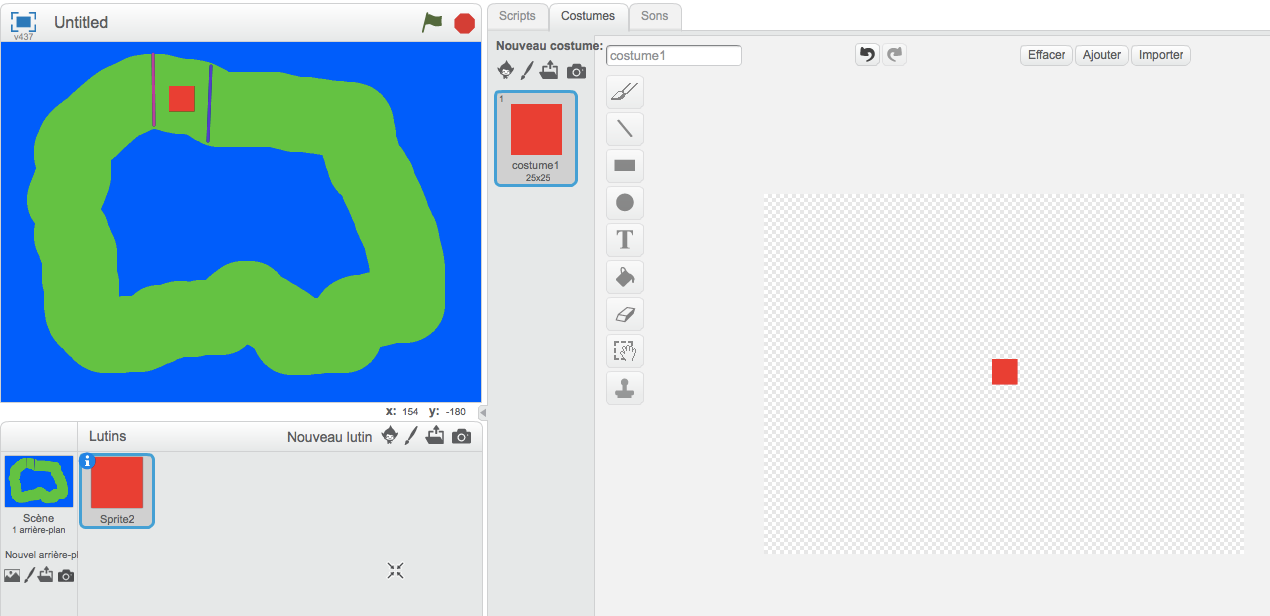 Dessine un carré rouge, réduis la taille.
Place la voiture entre la ligne de départ et la ligne d’arrivée.On va maintenant mettre dans la fenêtre script deux blocs qui vont permettre que la voiture soit bien placée au démarrage du programme.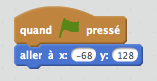 